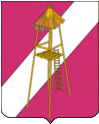 СОВЕТ СЕРГИЕВСКОГО СЕЛЬСКОГО ПОСЕЛЕНИЯ                        КОРЕНОВСКОГО  РАЙОНА                                  РЕШЕНИЕ18 июня 2019 года			                                                                  № 289                                       ст. СергиевскаяОб условиях приватизации муниципального имущества Сергиевского сельского поселения	В соответствии с Федеральным законом от 21 декабря 2001 года                      № 178-ФЗ «О приватизации государственного и муниципального имущества», Уставом Сергиевского сельского поселения Кореновского района, Совет Сергиевского сельского поселения Кореновского района р е ш и л:1. Определить условия приватизации муниципального имущества Сергиевского сельского поселения Кореновского района, установленного Прогнозным планом (Программой) приватизации муниципального имущества Сергиевского сельского поселения Кореновского района на 2019 год (прилагаются).2. Финансовому отделу администрации Сергиевского сельского поселения Кореновского района (Гацко) осуществить приватизацию муниципального имущества Сергиевского сельского поселения Кореновского района в соответствии с условиями приватизации муниципального имущества, утвержденными настоящим решением.3. Настоящее решение подлежит размещению на официальном сайте Российской Федерации в сети «Интернет» для размещения информации о проведении торгов, определенном Правительством Российской Федерации www.torgi.gov.ru, на официальном сайте администрации Сергиевского сельского поселения Кореновского района в сети Интернет                           4. Решение вступает в силу со дня подписания.Глава Сергиевского  сельского оселения  Кореновского района                                                                           А.П.МозговойУсловия приватизации муниципального имущества Сергиевского сельского поселения Кореновского районаГлава Сергиевскогосельского поселенияКореновского района                                                                                                                                          А.П.МозговойПРИЛОЖЕНИЕк решению СоветаСергиевского сельского поселенияКореновского районаот  18.06.2019 года № 289№п/пНаименование и характеристика объекта приватизации, адресСпособ приватизации имуществаНачальная цена имущества/с учетом НДС(руб.)Форма платежа1Нежилое здание, Краснодарский край, Кореновский район, ст. Сергиевская, ул. Красная, бн, общая площадь: 1017,1 кв.м. Этажность: 1Аукцион с подачей предложений о цене имущества в открытой форме10 844 380 / 12 539 400Единовременная